РАСПИСАНИЕ 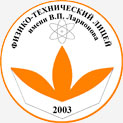 работы подготовительных групп «Школы будущего лицеиста»-2018-191-й поток Группа «П» (по пятницам). КАБИНЕТ № 5Группа «С» (по субботам). КАБИНЕТ № 15*Обратите внимание: в каникулярную неделю занятия проводятся по тому же расписанию. Преподаватели Школы (группа «П», пятница)Преподаватели Школы (группа «С», суббота)Неделя,датаНеделя,дата1-й урок2-й урок3-й урок4-й урокНеделя,датаНеделя,дата14.05-14.4014.45-15.2015.25-16.0016.05-16.40105.10ЕстествознаниеЕстествознаниеМатематикаМатематика212.10Английский языкМатематикаРусский языкРусский язык319.10Английский языкМатематикаРусский языкРусский язык426.10ЕстествознаниеМатематикаМатематикаРусский язык502.11*Русский языкРусский языкМатематикаМатематика609.11Английский языкАнглийский языкРусский языкРусский язык716.11Английский языкМатематикаРусский языкЕстествознание823.11Английский языкАнглийский языкМатематикаМатематика930.11Английский языкМатематикаРусский языкРусский языкНеделя,ДатаНеделя,Дата1-й урок2-й урок3-й урок4-й урокНеделя,ДатаНеделя,Дата12.05-12.4012.45-13.2013.25-14.0014.05-14.40106.10Русский языкРусский языкМатематикаМатематика213.10Русский языкРусский языкАнглийский языкАнглийский язык320.10Русский языкЕстествознаниеМатематикаАнглийский язык427.10Русский языкРусский языкМатематикаЕстествознание503.11*МатематикаМатематикаРусский языкРусский язык610.11Русский языкЕстествознаниеАнглийский языкАнглийский язык717.11Русский языкМатематикаМатематикаАнглийский язык824.11МатематикаМатематикаАнглийский языкАнглийский язык901.12Русский языкМатематикаМатематикаЕстествознаниеПредметУчительМатематикаМалышева Марианна МихайловнаРусский языкДмитриева Лариса РомановнаАнглийский языкБаишева Мария АлексеевнаЕстествознаниеПодвигин  Леонид ВладимировичПредметУчительМатематикаГерасимова Любовь СергеевнаРусский языкАнтонова Елена Васильевна Английский языкСаввина Мария ЮрьевнаЕстествознаниеПодвигин Леонид Владимирович